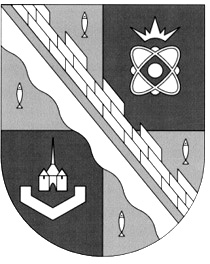 администрация МУНИЦИПАЛЬНОГО ОБРАЗОВАНИЯ                                        СОСНОВОБОРСКИЙ ГОРОДСКОЙ ОКРУГ  ЛЕНИНГРАДСКОЙ ОБЛАСТИпостановлениеот 11/09/2015 № 2270О внесении изменений в постановление администрации Сосновоборского городского округа от 27.03.2015 № 1019 «Об утверждении Положения о проекте по партиципаторномубюджетированию «Я планирую бюджет»  В целях обеспечения преемственности при реализации  мероприятий проекта по партиципаторному бюджетированию «Я планирую бюджет», администрация Сосновоборского городского округа  п о с т а н о в л я е т:           1. Внести изменения в постановление администрации Сосновоборского городского округа от 27.03.2015 № 1019 «Об утверждении Положения о проекте по партиципаторному бюджетированию «Я планирую бюджет».1.1. Внести изменения в приложение 2 «Регламент заседаний инициативной комиссии проекта по партиципаторному бюджетированию «Я планирую бюджет» к Положению о проекте по партиципаторному бюджетированию «Я планирую бюджет»       (далее – приложение 2):  1.1.1. пункт 3 приложения 2 изложить в следующей редакции: «3. Состав инициативной комиссииИнициативная комиссия состоит из 15 человек. Члены комиссии выбираются из числа жителей города Сосновый Бор, которые подали заявки на участие в проекте «Я планирую бюджет». При наличии заявок на участие в проекте от лиц, являвшихся участниками инициативной комиссии проекта «Я планирую бюджет» прошлых лет, для них может быть зарезервировано до 3 мест в основном составе проекта «Я планирую бюджет» текущего года. Выбор осуществляется посредством жребия. В первую очередь происходит жеребьевка для участников проекта «Я планирую бюджет» прошлых лет, по результатам которой определяются до 3-х участников инициативной комиссии проекта «Я планирую бюджет» текущего года. Затем проходит жеребьевка для остальных жителей города Сосновый Бор, которые подали заявки на участие в проекте «Я планирую бюджет».  Личное присутствие на жеребьевке обязательно. Кроме членов комиссии из подавших заявки на участие в проекте «Я планирую бюджет» горожан выбираются 15 человек резервистов. Выбор также определяется жребием. В случае необходимости резервисты заменяют членов комиссии по основаниям, приведенным в пункте 3.4 настоящего регламента.»2. Пресс - центру администрации (Арибжанов Р.М.) разместить настоящее постановление на официальном сайте Сосновоборского городского округа.3. Общему отделу администрации (Тарасова М.С.) обнародовать настоящее постановление на электронном сайте городской газеты «Маяк».4. Настоящее постановление вступает в силу со дня официального обнародования и распространяется на правоотношения, возникшие с 1 января 2016 года. 	5. Контроль за исполнением постановления возложить на заместителя главы администрации, председателя комитета финансов Козловскую О.Г.Глава администрации Сосновоборского городского округа                                                             В.Б.СадовскийИсп. Попова Т.Р. (КФ)2-43-52; СЕ                                  СОГЛАСОВАНО: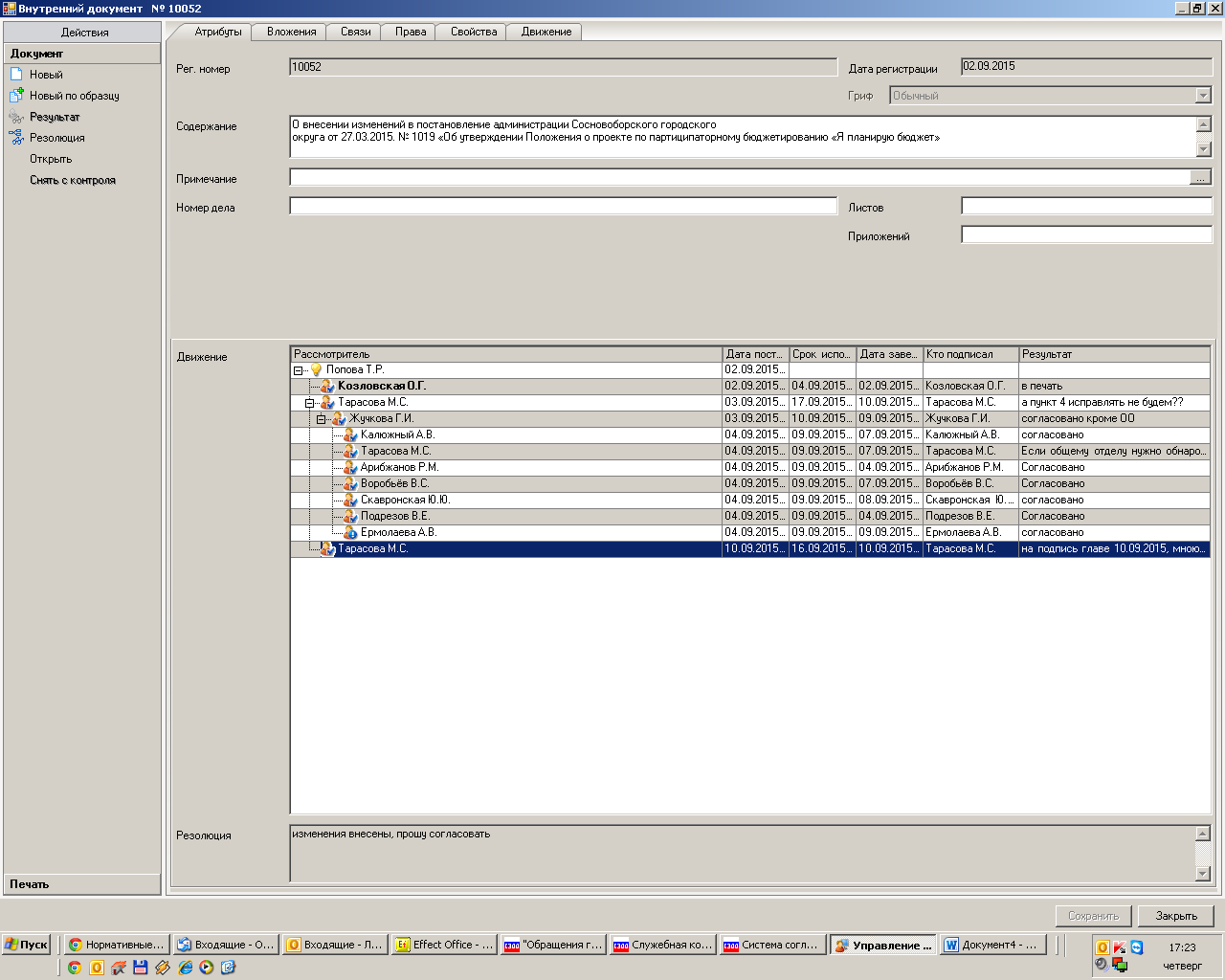 Рассылка:КФ, Пресс-центр, общий отдел